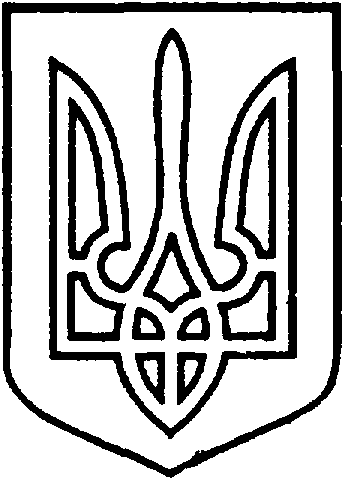 СЄВЄРОДОНЕЦЬКА МІСЬКАВІЙСЬКОВО-ЦИВІЛЬНА АДМІНІСТРАЦІЯСЄВЄРОДОНЕЦЬКОГО РАЙОНУ  ЛУГАНСЬКОЇ  ОБЛАСТІРОЗПОРЯДЖЕННЯкерівника Сєвєродонецької міської військово-цивільної адміністрації31 березня 2021 року									№265 Про початок реалізації громадського бюджету Сєвєродонецької міськоїтериторіальної громадина 2021 рікКеруючись Законами України «Про військово-цивільні адміністрації», «Про місцеве самоврядування в Україні», Положенням про громадський бюджет Сєвєродонецької міської територіальної громади, з метою реалізації Міської цільової програми «Громадський бюджет міста Сєвєродонецька на 2020 – 2022 роки», затвердженої рішенням Сєвєродонецької міської ради від 30.10.2019 року за №4201зобов’язую:Розпочати процес реалізації громадського бюджету Сєвєродонецької міської територіальної громади на 2021 рік з 01 квітня 2021 року. Затвердити Параметри громадського бюджету Сєвєродонецької міської територіальної громади на 2021 рік (додається).Розпорядження підлягає оприлюдненню.4. Контроль за виконанням цього розпорядження залишаю за собою.Керівник Сєвєродонецької міськоївійськово-цивільної адміністрації	                  	                   Олександр СТРЮКДодаток до розпорядження керівника Сєвєродонецької міської військово-цивільної адміністраціївід  31 березня 2021 року №265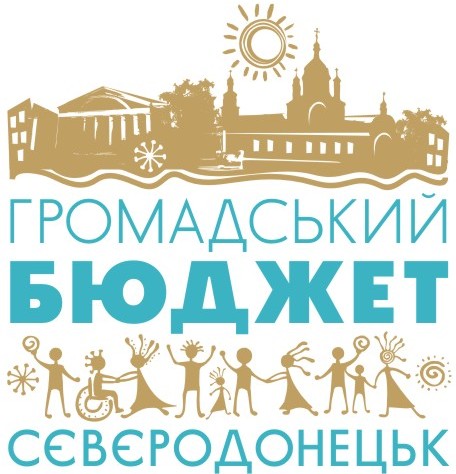 ПАРАМЕТРИ ГРОМАДСЬКОГО БЮДЖЕТУСЄВЄРОДОНЕЦЬКОЇ МІСЬКОЇ ТЕРИТОРІАЛЬНОЇ ГРОМАДИ НА 2021 РІК    Керівник Сєвєродонецької міськоївійськово-цивільної адміністрації                                   Олександр СТРЮКОбсяг коштів громадського бюджету на 2021 рік7 000 000 грнОбсяг коштів громадського бюджету на 2021 рік7 000 000 грнТипи проєктів, гранична вартість проєктів кожного типу  та розподіл обсягу коштів  громадського бюджету між типами проєктів:Загальноміські     (вартість до 500 000 грн)  –  обсяг коштів ГБ  2 000 000 грнЗагальноосвітні   (вартість до 450 000 грн)   –  обсяг коштів ГБ  1 800 000 грнСоціальні              (вартість до 450 000 грн)   –  обсяг коштів ГБ  1 800 000 грнСелищні                (вартість до 350 000 грн)   –  обсяг коштів ГБ  1 400 000 грнТипи проєктів, гранична вартість проєктів кожного типу  та розподіл обсягу коштів  громадського бюджету між типами проєктів:Загальноміські     (вартість до 500 000 грн)  –  обсяг коштів ГБ  2 000 000 грнЗагальноосвітні   (вартість до 450 000 грн)   –  обсяг коштів ГБ  1 800 000 грнСоціальні              (вартість до 450 000 грн)   –  обсяг коштів ГБ  1 800 000 грнСелищні                (вартість до 350 000 грн)   –  обсяг коштів ГБ  1 400 000 грнОрієнтовний  календарний план громадського бюджету на 2021 рік Орієнтовний  календарний план громадського бюджету на 2021 рік Промоційна та інформаційна кампаніяз 01.04.20212. Подання проєктів з 15.04.2021 до 14.05.20213. Експертиза проєктівз 23.04.2021 до 14.06.20214. Презентація проєктівз 17.06.2021 до 30.06.20215. Голосування з 01.07.2021 до 15.07.20216. Визначення  переможцівз 16.07.2021 до 20.07.20217. Реалізація проєктів-переможцівз 30.07.2021 